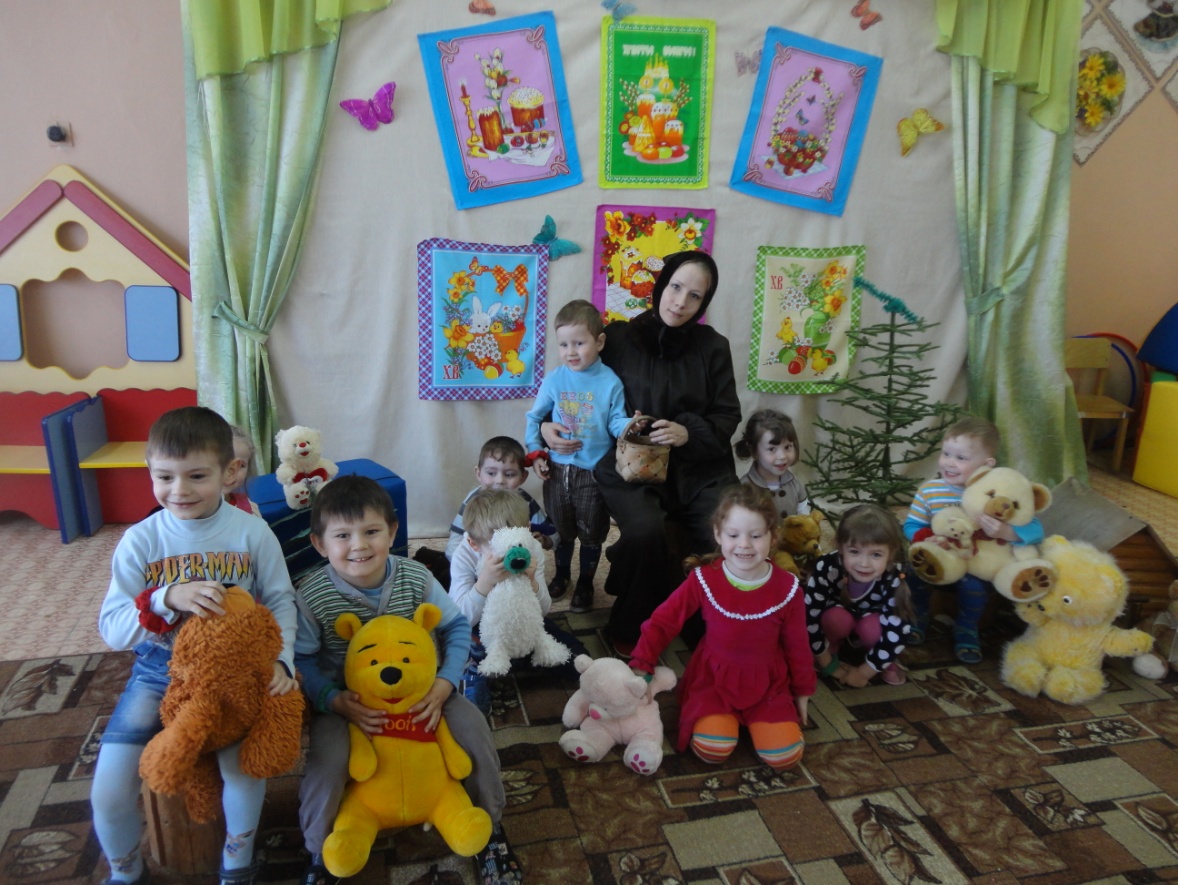 Провели: воспитатели: Данилова О.М.Гусева Л.АДети заходят в зал, украшенный елочками. Под елками сидят игрушки – медведи.Ведущий: - Ребята, отгадайте загадку:Косолапый и большойОн в берлоге спит зимой. (Медведь)- Правильно, это медведь. Я расскажу вам,  как я играю с ним. (Сценка «Мой Мишка» стихотворение З. Александровой)Ведущий: - Какой замечательный медвежонок, наелся и пошел гулять к друзьям. Ой! Я слышу чьи – то шаги!Входит Медведь (физ.инструктор)Медведь: - Здравствуйте детки. Ребята, кто меня узнал! Я Мишка, я без вас скучал! У – у-уВедущий: - Ты нас Мишка, не пугай. Лучше с нами поиграй.Медведь: - Я люблю играть, но хочу поспать.Ведущий: - Ребята, смотрите – ка  Мишка уснул, давайте его разбудим и поиграем с ним.Музыкальная игра «Кто уснул под кустом»Ведущий: - Мишка ты нас не пугай, лучше посиди, послушай наши стихиДети читают стихи.Ведущий: - Мишка – медведь оставайся у нас на празднике, будем веселиться, соревноваться. Вот у нас две команды: «Пчелки» и «Цветочки». И первое задание для капитанов команд «Кто быстрей соберет Мишку» (разрезные картинки из сказки с изображением медведя) 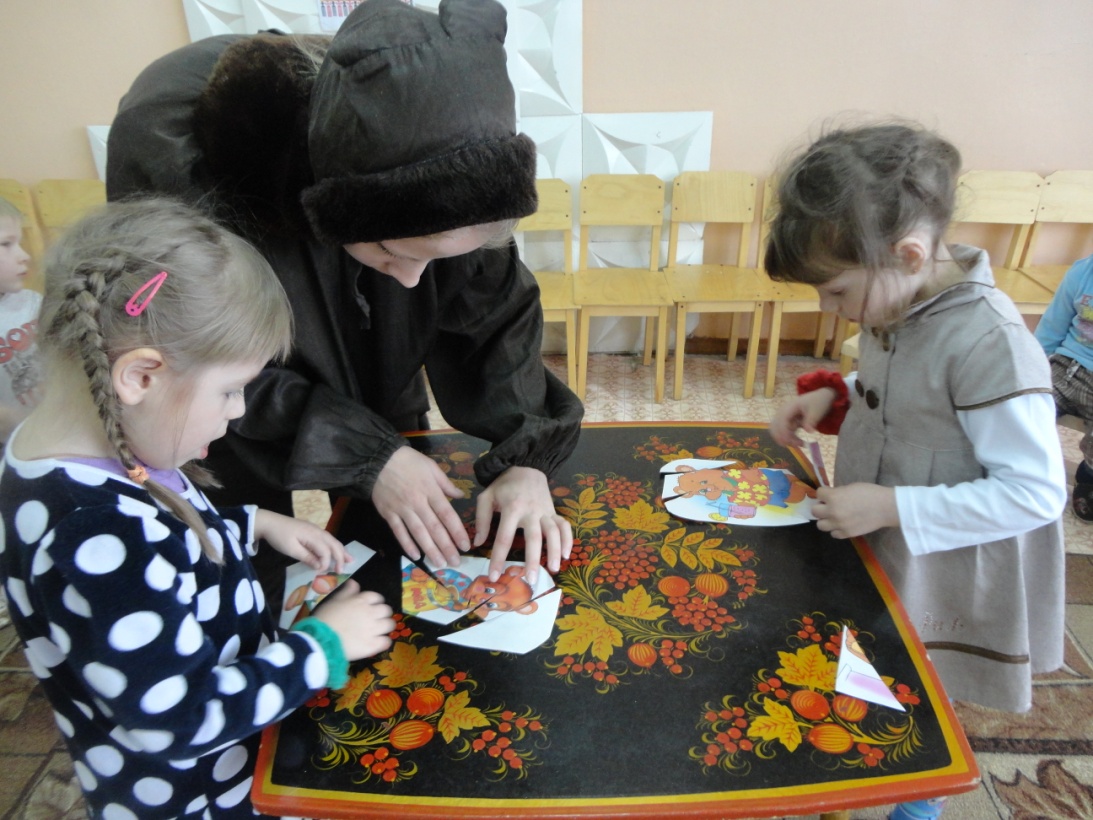 Медведь: - Молодцы, быстро собрали.Ведущий: - Ребята, а Мишка пришел с книжкой, правда по лесу он шел все листочки в книге перепутались. Это наше второе задание: я буду читать строчки, а вы должны отгадать из какой это сказки:«- Сяду я на пенёк, съем пирожок» (Сказка «Маша и Медведь»);«- Кто сидел на моем стуле и сдвинул его с места?» (Сказка «Три медведя»);«- Как  мне медведюшка не плакать. Я одна у дедушки, у бабушки внучка Алёнушка.» ( Сказка «Алёнушка и лиса»)«- Не ешь меня, я тебе песенку спою!» (Сказка «Колобок»)Медведь: - Как вы хорошо все сказки знаете, только что-то я проголодался.Эстафета : «Угости Мишку» (пронести яйцо в ложке и передать другому). 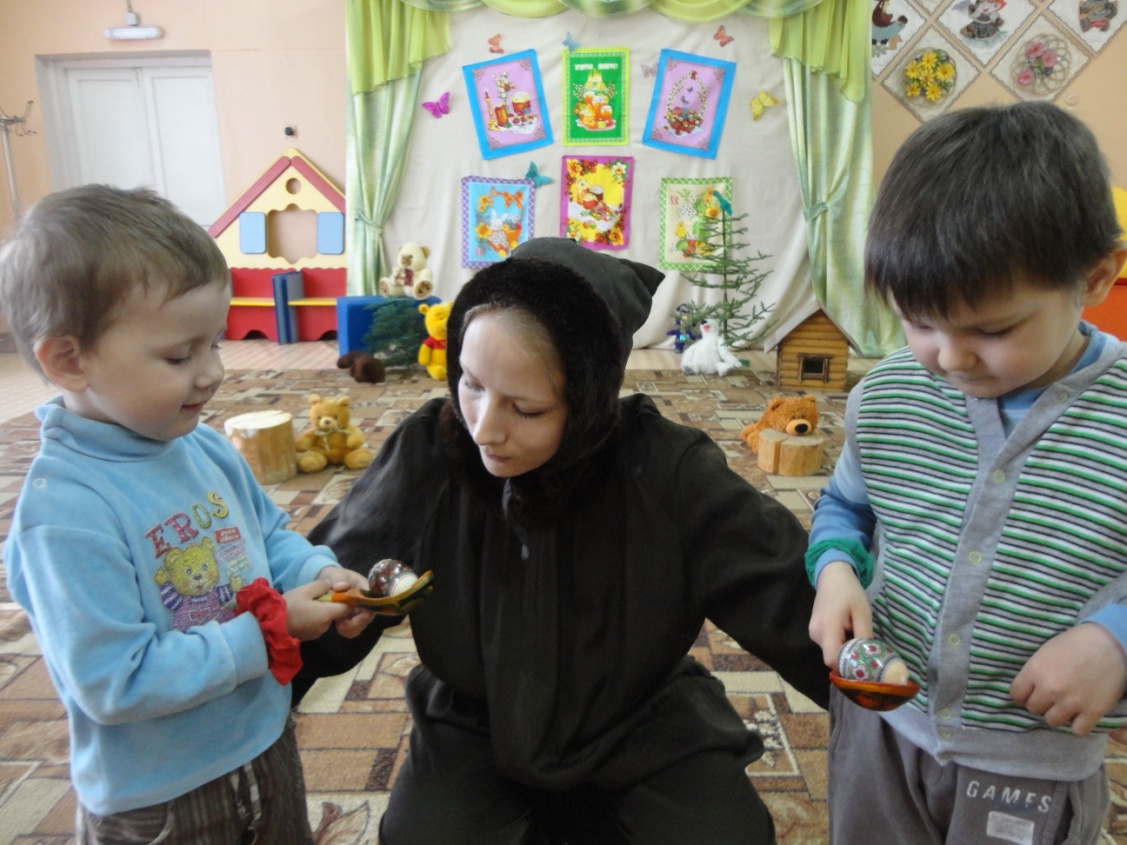 Ведущая: - Никто не уронил яйцо, молодцы.Медведь: -Ребятки, у меня братья медведи играли и поранили лапки, нужно их отправить в лесную больницу.Эстафета: «Мишка поранил лапу» (Довезти медведя – игрушку на спине ползком до домика и не уронить)Медведь: - Ой, спасибо, детки, захотелось медведям покататься  на машине.Эстафета: «Довези Мишку до домика» (дети на больших машинах везут медведей до «домика»-обруча и передают машину следующему). Ведущий:- Хорошие у нас водители, молодцы. Наши медвежата большие сластёны. Что они любят? (мёд, малину, конфеты).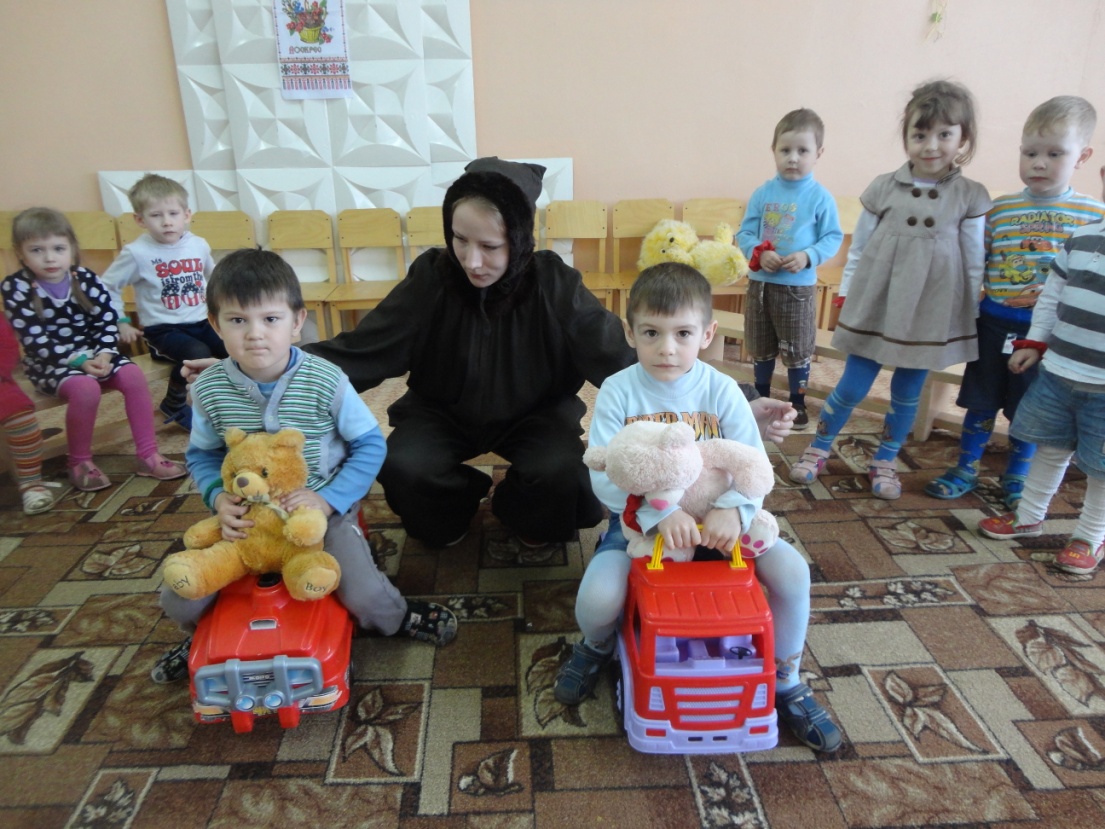 - Сейчас мы с вами сделаем угощение для медвежат. (Дети мастерят конфеты из фантиков, заворачивая в них нарезанные ветки ивы). Угощайтесь, Мишеньки!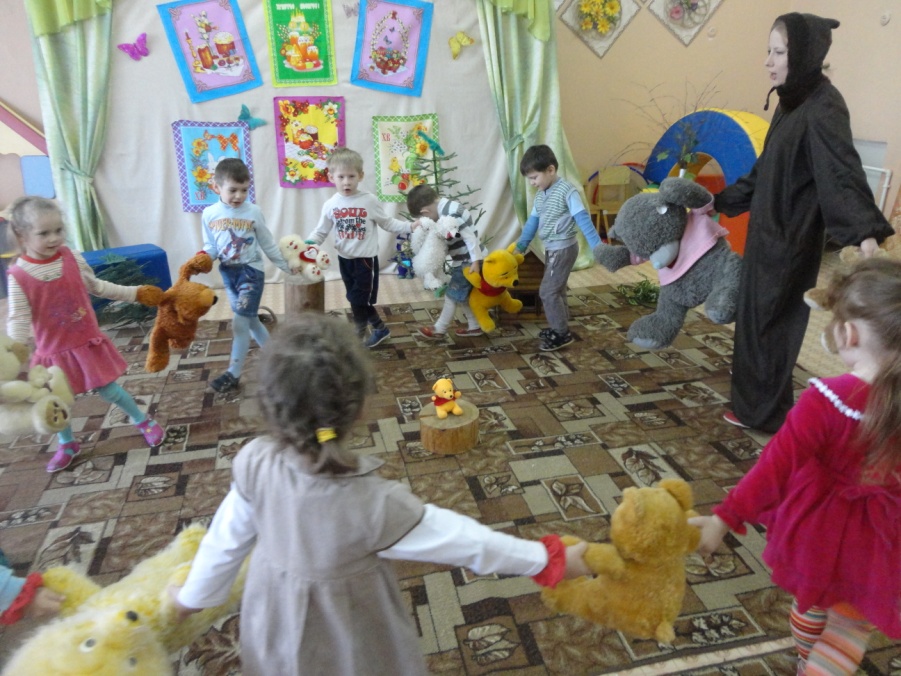 Медведь: - Ох, спасибо, вкусные конфеты. Я,ребята тоже вам принес  сладкое угощение. Вы любите чай с вареньем? Приглашаю всех на чай. 